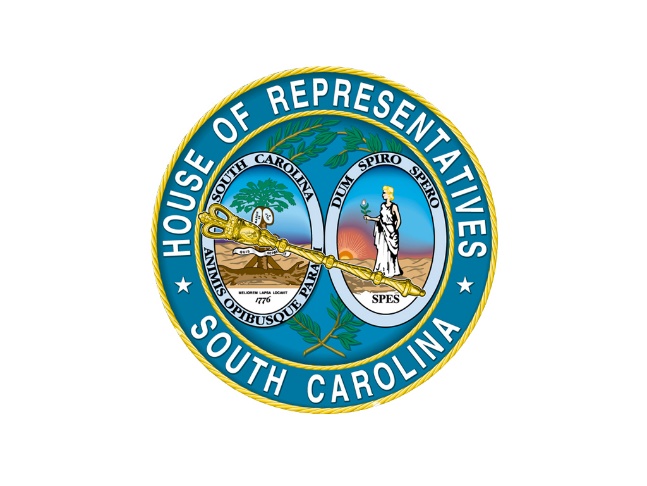 House Education and Public Works CommitteeSubcommittee Assignments2023-2024Chair:  Shannon EricksonFirst Vice Chair:  Jeffrey A. “Jeff” BradleySecond Vice Chair:  Terry AlexanderK-12					Higher Education			Early ChildhoodJeff Bradley (Chair)		Tim McGinnis (Chair)			Stewart Jones (Chair)Terry Alexander			April Cromer				Jeff BradleyKambrell Garvin			Tom Hartnett				Jermaine JohnsonBill Hager				Jay KilmartinKathy Landing			Michael RiversDavid Vaughan			Deon TedderPublic Safety			Transportation				Motor VehiclesPaula Calhoon (Chair)		Adam Morgan (Chair)			Doug Gilliam (Chair)April Cromer			Terry Alexander				Kambrell GarvinStewart Jones			Tom Hartnett				Bill HagerJay Kilmartin			Jermaine Johnson				Kathy LandingDeon Tedder			David Vaughan				Michael RiversStaff:  	Pierce McNair—Director of ResearchMacey Webb—Staff AttorneyGinger Lee—Executive Assistant